John Sample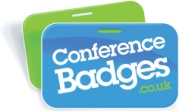 DataflowEnglandJohn SampleDataflowEnglandJohn SampleDataflowEnglandJohn SampleDataflowEngland John SampleDataflowEnglandJohn SampleDataflowEnglandJohn SampleDataflowEnglandJohn SampleDataflowEnglandJohn SampleDataflowEnglandJohn SampleDataflowEngland